Fiche de réservation des repas 
pour la 2e journée du Championnat Régional 
Para-Tennis de Table du Sport Adapté 
le 14 janvier 2023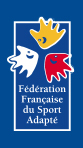 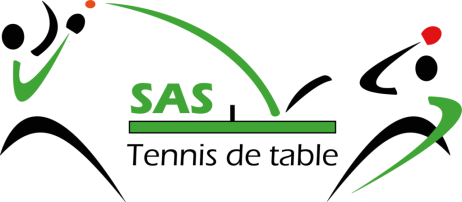 MenuCoq au vin accompagné de pommes de terre grenaille1 bouteille d’eau de 50 clUne part de tarte aux pommesNom / Prénom :Structure (le cas échéant) :Téléphone :Mail (pour envoi de la facture) : Nombre de repas souhaités :Montant à régler : 			X 7 € = 				€ Je souhaite recevoir une facture par mailJe soussigné 								m’engage à régler le montant total de la réservation des repas lors de mon arrivée le samedi 14 janvier 2023.Fait à : 								SignatureLe : Fiche à envoyer avant le 6 janvier 2023 par mail à l’adresse suivante : 
secretaire@tennisdetable.saint-avertin-sports.fr